Muster-Gefährdungsbeurteilung Chemieunterricht an WaldorfschulenKlassenstufe: 		10. KlasseTitel des Versuchs: 	Verschiedene pH-Werte (5.10)Literatur:			Lehrbuch der phänomenologischen Chemie, Band 2, Seite 109Gefahrenstufe                  	Versuchstyp   Lehrer             SchülerGefahrstoffe (Ausgangsstoffe, mögliche Zwischenprodukte, Endprodukte)Andere Stoffe:Beschreibung der DurchführungDer pH-Wert von  Leitungswasser wird gemessen, ebenso derjenige von 1m HCl, 1m NaOH. Daraufhin wird die 1m HCl-Lösung im Verhältnis 1:10 verdünnt, der pH - Wert wird wieder gemessen, die Lösung wird wieder 1:10 verdünnt, usw. Entsprechend verfährt man mit der 1m NaOH-Lösung. Dann kann das Experiment mit 1m Essigsäure und 1m Ammoniaklösung wiederholt werden.Ergänzende HinweiseKeine.EntsorgungshinweiseLösungen neutralisieren und über das Abwasser entsorgen.Mögliche Gefahren (auch durch Geräte)Sicherheitsmaßnahmen (gem. TRGS 500)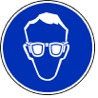 				      Schutzbrille tragen      Ersatzstoffprüfung (gem. TRGS 600)Durchgeführt. AnmerkungenH290			Kann gegenüber Metallen korrosiv sein.H314			Verursacht schwere Verätzungen der Haut und schwere Augenschäden.H315			Verursacht Hautreizungen.H318			Verursacht schwere Augenschäden.H400			Sehr giftig für Wasserorganismen.  P234			Nur im Originalbehälter aufbewahren.P273			Freisetzung in die Umwelt vermeiden.P280			Schutzhandschuhe / Schutzkleidung / Augenschutz  tragen.P301+330+331		Bei Verschlucken: Mund ausspülen. Kein Erbrechen herbeiführen.P305+351+338		Bei Kontakt mit den Augen: Einige Minuten lang behutsam mit Wasser spülen. Vorhandene 				Kontaktlinsen nach Möglichkeit entfernen. Weiter spülen.P309+310		Bei Exposition oder Unwohlsein: Sofort Giftinformationszentrum oder Arzt anrufen.P390			Ausgetretene Mengen zur Vermeidung von Materialschäden aufnehmen.Schule:Datum:				Lehrperson:					Unterschrift:Schulstempel:© Ulrich Wunderlin / Atelierschule Zürich / Erstelldatum: 12.10.2015______________________________________________________________________________NameSignalwortPiktogrammeH-SätzeEUH-SätzeP-SätzeAGW in mg m-3Natronlaugec = 1 mol∙l-1Gefahr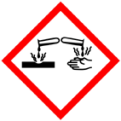 H290 H314---P280 P301+330+331 P305+351+338 P309+310 ---Salzsäurec = 1 mol∙l-1AchtungH290---P234 P280 P305+351+338 P390---Ammoniaklösungc = 1 mol∙l-1Gefahr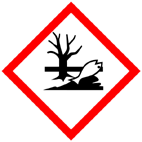 H315 H318 H400---P273 P280 P305+351+338---Essigsäure c = 1 mol∙l-1Demineralisiertes Wasser, LeitungswasserGefahrenJaNeinSonstige Gefahren und HinweiseDurch EinatmenXDurch HautkontaktXBrandgefahrXExplosionsgefahrXDurch AugenkontaktX